ŘEDITELSTVÍSILNICA DÁLNICOBJEDNÁVKAČíslo objednávky: 29ZA-004051Evidenční číslo (ISPROFIN/ISPROFOND): 500 116 0009Název veřejné zakázky: 511 mechanizace - oprava úniku AD Blue a úniku oleje na vozidleIvecozapsaný v obchodním rejstříku pod SP. zn.: A 80478 vedenou u Městského souduv PrazeTato objednávka Objednatele zavazuje po jejím potvrzení Dodavatelem obě smluvní strany ke splnění stanovených závazků a nahrazuje smlouvu. Dodavatel se zavazuje provést na svůj náklad a nebezpečí pro Objednatele služby specifikované níže. Objednatel se zavazuje zaplatit za služby poskytnuté v souladu s touto objednávkou cenu uvedenou níže.Místo dodání: U Dálnice 2, 693 01 HustopečeKontaktní osoba Objednatele: xxxxxxxxxxxxxxxxxxxxxxxFakturujte: Ředitelství silnic a dálnic s. p., Na Pankráci 56, 140 00 Praha 4Faktury v elektronické formě zasílejte: datovou schránkou (ID DS zjq4rhz) nebo e-mailem na adresu posta@rsd.cz, v národním standardu pro elektronickou fakturaci ISDOC verze 5.2. až 6.0.2 (preferovaný formát) nebo ve formátu Portable Document Format for the Long-term Archiving, tzv. PDF/A a vyšší. Na faktuře bude uvedeno číslo objednávky Objednatele, pokud je faktura ve formátu ISDOC v příslušných elementech, případně u faktur ve formátu PDF v poznámce.Obchodní a platební podmínky: Objednatel uhradí cenu jednorázovým bankovním převodem na účet Dodavatele uvedený na faktuře, termín splatnosti je stanoven na 30 dnů ode dne doručení faktury Objednateli. Fakturu lze předložit nejdříve po protokolárním převzetí služeb Objednatelem bez vad či nedodělků. Faktura musí obsahovat veškeré náležitosti stanovené platnými právními předpisy, číslo objednávky, místo dodání a Evidenční číslo (ISPROFIN/ISPROFOND). Objednatel neposkytuje žádné zálohy na cenu, ani dílčí platby ceny. Potvrzením přijetí (akceptací) této objednávky se Dodavatel zavazuje plnit veškeré povinnosti v této objednávce uvedené. Objednatel výslovně vylučuje akceptaci objednávky Dodavatelem s jakýmikoliv změnami jejího obsahu, k takovému právnímu jednání Dodavatele se nepřihlíží. Dodavatel poskytuje souhlas s uveřejněním objednávky a jejího potvrzení v registru smluv zřízeným zákonem č. 340/2015 Sb., o zvláštních podmínkách účinnosti některých smluv, uveřejňování těchto smluv a o registru smluv, ve znění pozdějších předpisů (dále jako „zákon o registru Smluv”), Objednatelem. Objednávka je účinná okamžikem zveřejnění v registru smluv. Objednatel je oprávněn kdykoliv po uzavření objednávky tuto objednávku vypovědět s účinky od doručení písemné výpovědi Dodavateli, a to i bez uvedení důvodu. Výpověď objednávky dle předcházející věty nemá vliv na již řádně poskytnuté plnění včetně práv a povinností z něj vyplývajících.Objednatel použije přijaté plnění pro účely určené k ekonomické činnosti a ve vztahu k danému plnění vystupuje jako osoba povinná k DPH.Objednáváme u Vás: oprava úniku AD Blue a úniku oleje na vozidle IvecoLhůta pro dodání či termín dodání: Plnění dodejte ve lhůtě do 30 dnů od účinnosti obj ednávky.Celková hodnota objednávky v Kč bez DPH / vč. DPH: 81 451,57 / 98 556,40V případě akceptace objednávky Objednatele Dodavatel objednávku písemně potvrdí prostřednictvím e-mailu zaslaného do e-mailové schránky Objednatele xxxxxxxxxxxxxxxxV případě nepotvrzení akceptace objednávky Objednatele Dodavatelem ve lhůtě 3 pracovních dnů ode dne odeslání objednávky Objednatelem platí, že Dodavatel objednávku neakceptoval a objednávka je bez dalšího zneplatněna.Dodavatel akceptací této objednávky současně čestně prohlašuje, ženení ve střetu zájmů dle S 4b zákona č. 159/2006 Sb., o střetu zájmů, ve znění pozdějších předpisů, tj. není obchodní společností, ve které veřejný funkcionář uvedený v 2 odst. 1 písm. c) zákona č. 159/2006 Sb., o střetu zájmů, ve znění pozdějších předpisů (člen vlády nebo vedoucí jiného ústředního správního úřadu, v jehož čele není člen vlády) nebo jím ovládaná osoba vlastní podíl představující alespoň 25 % účasti společníka v obchodní společnosti,žádné finanční prostředky, které obdrží za služby poskytnuté v souladu s touto objednávkou, nepoužije v rozporu s mezinárodními sankcemi uvedenými v 2 zákona č. 69/2006 Sb., o provádění mezinárodních sankcí, ve znění pozděj ších předpisů, zejména, že tyto finanční prostředky přímo ani nepřímo nezpřístupní osobám, subjektům či orgánům s nimi spojeným uvedeným v sankčních seznamech l v souvislosti s konfliktem na Ukrajině nebo v jejich prospěch a1 Zejména, ale nikoli výlučně, v přílohách nařízení Rady (EU) č. 269/2014 ze dne 17. března 2014 0 omezujících opatřeních vzhledem k činnostem narušujícím nebo ohrožujícím územní celistvost, svrchovanost a nezávislost Ukrajiny a nařízení Rady (EU) č. 208/2014 ze dne 5. března 2014 0 omezuj ících opatřeních vůči některým osobám, subjektům a orgánům vzhledem k situaci na Ukrajině, resp. ve vnitrostátním sankčním seznamu vydaném podle zákona č. 69/2006 Sb., o provádění mezinárodních sankcí, ve znění pozdějších předpisů.(3) zavazuje se poskytnout veškerou součinnost vůči Objednateli, Státnímu fondu dopravní infrastruktury a Ministerstvu dopravy ČR v rámci výkonu jejich kontrolní činnosti a to zejména dle zákona č. 104/2000 Sb., o Státním fondu dopravní infrastruktury, zákona č. 320/2001 Sb., o finanční kontrole ve veřejné správě a o změně některých zákonů (zákon o finanční kontrole), ve znění pozdějších předpisů, zákona č. 255/2012 Sb., o kontrole (kontrolní řád), ve znění pozdějších předpisů, zákona č. 13/1997 Sb., o pozemních komunikacích, ve znění pozdějších předpisů a vyhlášky č. 104/1997 Sb., kterou se provádí zákon o pozemních komunikacích. V rámci poskytnuté součinnosti Dodavatel mimo jiné poskytne Objednateli, Státnímu fondu dopravní infrastruktury nebo Ministerstvu dopravy ČR veškeré podklady a údaje potřebné pro prováděnou kontrolu.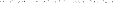 Příloha: cenová nabídka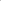 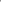 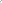 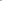 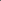 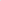 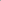 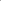 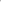 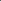 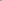 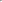 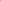 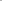 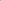 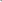 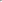 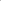 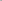 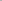 Za Objednatele: Bc. xxxxxxxxxxxxxxxxxxxxxxVedoucí ssÚD 7PODEPSÁNO PROSTŘEDNICTVÍM UZNÁVANÉHO ELEKTRONICKÉHO PODPISU DLE ZÁKONA Č. 297/2016 SB., O SLUŽBÁCH VYTVÁŘEJÍCÍCH DŮVĚRU PRO ELEKTRONICKÉ TRANSAKCE, VE ZNĚNÍ POZDĚJŠÍCH PŘEDPISŮAQOTECDodavatel:	AGROTEC a.s.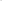 Brněnská 74693 Ol Hustopeče	IČO: 00544957	DIČ: zapsaná v OR u KS v Brně pod SP. 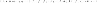 Provozovna: AGROTEC a.s. divize Nákladní automobily U Dálnice 2, 693 Ol Hustopeče tel: xxxxxxxxxxxxxxxxxxxxxxx 069 e-mail: xxxxxxxxxxxxxxxxxxxxxx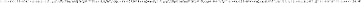 Číslo nabídky: 1600001577	K dokladu číslo:	10000135876 NABÍDKA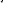 | 2	K dokladu číslo:	10000135876Jednot.cena Množství MJ Sleva	xxxxxxxxxxx	0,5 HOD 10,0%	xxxxxxxxxxx,50 CZK	xxxxxxxxxxxxxx	xxxxxxxxxxxxxxx60 CZKTato nabídka je činěna pouze v rámci předsmluvního jednání vedeného za účelem dosažení shody na obchodních náležitostech, zaměstnanec prodávajícího činící tuto nabídku není oprávněn uzavírat za prodávajícíhožádné smlouvy s výjimkou případů, kdy k tomu byl písemné zmocněn nebo písemně pověřen. Prodávající si vyhrazuje právo ukončit kdykolivjednání o uzavření smlouvy. a to z jakéhokoliv důvodu I bez uvedení důvodu. Prodávající vylučuje přijetí nabídky ze strany příjemce s dodatkem či odchylkou. Prodávající trvá na tom, že příslušná smlouva je uzavřena teprve výslovným dosažením shody na všech jejích náležitostech a výlučně ve formě písemné smlouvy podepsané oběma stranami.| 2Objednatel:Dodavatel:Ředitelství silnic a dálnic s. p.Obchodní jméno: AGROTEC a.s.ssÚD 7 PodivínBankovní spojení: ČNB číslo yyyyyyyyyyyyyyyyyyyyyyyyyyyyyyAdresa: Brněnská 12/74, 693 01, HustopečeIČO: 65993390IČO: 00544957DIČ: CZ65993390DIČ: CZ00544957Kontaktní osoba: xxxxxxxxxxxxxxxxxxxCZ00544957 zn. B 138Odběratel: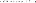 20041089Ředitelství silnic a dálnic s.p.Na Pankráci 546/56 140 OO Praha 4IČO: 65993390	DIČ: CZ65993390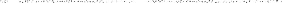 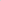 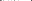 Datum vystavení: 3.4.2024Platnost nabídky do:17.4.202417.4.2024Materiál	Popis	Jednot.cena Množství MJ Sleva	Cena po	HodnotavěMateriál	Popis	Jednot.cena Množství MJ Sleva	Cena po	HodnotavěMateriál	Popis	Jednot.cena Množství MJ Sleva	Cena po	HodnotavěMateriál	Popis	Jednot.cena Množství MJ Sleva	Cena po	HodnotavěMateriál	Popis	Jednot.cena Množství MJ Sleva	Cena po	Hodnotavě5801572470	VSTRKOVACI CERPADLO	29734,62	1	KS	9,0%	xxxxxxxxxx	xxxxxxxxxx5802925674	FUEL FILTER ELEMENT	2176,10	1	KS	18,0%	xxxxxxxxxxxx CZK5801572470	VSTRKOVACI CERPADLO	29734,62	1	KS	9,0%	xxxxxxxxxx	xxxxxxxxxx5802925674	FUEL FILTER ELEMENT	2176,10	1	KS	18,0%	xxxxxxxxxxxx CZK5801572470	VSTRKOVACI CERPADLO	29734,62	1	KS	9,0%	xxxxxxxxxx	xxxxxxxxxx5802925674	FUEL FILTER ELEMENT	2176,10	1	KS	18,0%	xxxxxxxxxxxx CZK5801572470	VSTRKOVACI CERPADLO	29734,62	1	KS	9,0%	xxxxxxxxxx	xxxxxxxxxx5802925674	FUEL FILTER ELEMENT	2176,10	1	KS	18,0%	xxxxxxxxxxxx CZK5801572470	VSTRKOVACI CERPADLO	29734,62	1	KS	9,0%	xxxxxxxxxx	xxxxxxxxxx5802925674	FUEL FILTER ELEMENT	2176,10	1	KS	18,0%	xxxxxxxxxxxx CZK5801572470	VSTRKOVACI CERPADLO	29734,62	1	KS	9,0%	xxxxxxxxxx	xxxxxxxxxx5802925674	FUEL FILTER ELEMENT	2176,10	1	KS	18,0%	xxxxxxxxxxxx CZK5801572470	VSTRKOVACI CERPADLO	29734,62	1	KS	9,0%	xxxxxxxxxx	xxxxxxxxxx5802925674	FUEL FILTER ELEMENT	2176,10	1	KS	18,0%	xxxxxxxxxxxx CZK5801572470	VSTRKOVACI CERPADLO	29734,62	1	KS	9,0%	xxxxxxxxxx	xxxxxxxxxx5802925674	FUEL FILTER ELEMENT	2176,10	1	KS	18,0%	xxxxxxxxxxxx CZK5801572470	VSTRKOVACI CERPADLO	29734,62	1	KS	9,0%	xxxxxxxxxx	xxxxxxxxxx5802925674	FUEL FILTER ELEMENT	2176,10	1	KS	18,0%	xxxxxxxxxxxx CZK5801572470	VSTRKOVACI CERPADLO	29734,62	1	KS	9,0%	xxxxxxxxxx	xxxxxxxxxx5802925674	FUEL FILTER ELEMENT	2176,10	1	KS	18,0%	xxxxxxxxxxxx CZK5801572470	VSTRKOVACI CERPADLO	29734,62	1	KS	9,0%	xxxxxxxxxx	xxxxxxxxxx5802925674	FUEL FILTER ELEMENT	2176,10	1	KS	18,0%	xxxxxxxxxxxx CZK5801572470	VSTRKOVACI CERPADLO	29734,62	1	KS	9,0%	xxxxxxxxxx	xxxxxxxxxx5802925674	FUEL FILTER ELEMENT	2176,10	1	KS	18,0%	xxxxxxxxxxxx CZK5801572470	VSTRKOVACI CERPADLO	29734,62	1	KS	9,0%	xxxxxxxxxx	xxxxxxxxxx5802925674	FUEL FILTER ELEMENT	2176,10	1	KS	18,0%	xxxxxxxxxxxx CZK5801572470	VSTRKOVACI CERPADLO	29734,62	1	KS	9,0%	xxxxxxxxxx	xxxxxxxxxx5802925674	FUEL FILTER ELEMENT	2176,10	1	KS	18,0%	xxxxxxxxxxxx CZK5801572470	VSTRKOVACI CERPADLO	29734,62	1	KS	9,0%	xxxxxxxxxx	xxxxxxxxxx5802925674	FUEL FILTER ELEMENT	2176,10	1	KS	18,0%	xxxxxxxxxxxx CZK5801317097	PRVEK VZDUCHOVÉHO FILTRU	1009,32	1	KS	18,0%	xxxxxxxxxxxxx	xxxxxxxxxxxx	ČISTIC BRZD 500 ML	95,00	KS	9,0 %	xxxxxxxxxxxxxxxxxxxxCZKTUTELA FE GEAR 75W-80 200L5801317097	PRVEK VZDUCHOVÉHO FILTRU	1009,32	1	KS	18,0%	xxxxxxxxxxxxx	xxxxxxxxxxxx	ČISTIC BRZD 500 ML	95,00	KS	9,0 %	xxxxxxxxxxxxxxxxxxxxCZKTUTELA FE GEAR 75W-80 200L5801317097	PRVEK VZDUCHOVÉHO FILTRU	1009,32	1	KS	18,0%	xxxxxxxxxxxxx	xxxxxxxxxxxx	ČISTIC BRZD 500 ML	95,00	KS	9,0 %	xxxxxxxxxxxxxxxxxxxxCZKTUTELA FE GEAR 75W-80 200L5801317097	PRVEK VZDUCHOVÉHO FILTRU	1009,32	1	KS	18,0%	xxxxxxxxxxxxx	xxxxxxxxxxxx	ČISTIC BRZD 500 ML	95,00	KS	9,0 %	xxxxxxxxxxxxxxxxxxxxCZKTUTELA FE GEAR 75W-80 200L5801317097	PRVEK VZDUCHOVÉHO FILTRU	1009,32	1	KS	18,0%	xxxxxxxxxxxxx	xxxxxxxxxxxx	ČISTIC BRZD 500 ML	95,00	KS	9,0 %	xxxxxxxxxxxxxxxxxxxxCZKTUTELA FE GEAR 75W-80 200L5801317097	PRVEK VZDUCHOVÉHO FILTRU	1009,32	1	KS	18,0%	xxxxxxxxxxxxx	xxxxxxxxxxxx	ČISTIC BRZD 500 ML	95,00	KS	9,0 %	xxxxxxxxxxxxxxxxxxxxCZKTUTELA FE GEAR 75W-80 200L5801317097	PRVEK VZDUCHOVÉHO FILTRU	1009,32	1	KS	18,0%	xxxxxxxxxxxxx	xxxxxxxxxxxx	ČISTIC BRZD 500 ML	95,00	KS	9,0 %	xxxxxxxxxxxxxxxxxxxxCZKTUTELA FE GEAR 75W-80 200L5801317097	PRVEK VZDUCHOVÉHO FILTRU	1009,32	1	KS	18,0%	xxxxxxxxxxxxx	xxxxxxxxxxxx	ČISTIC BRZD 500 ML	95,00	KS	9,0 %	xxxxxxxxxxxxxxxxxxxxCZKTUTELA FE GEAR 75W-80 200L5801317097	PRVEK VZDUCHOVÉHO FILTRU	1009,32	1	KS	18,0%	xxxxxxxxxxxxx	xxxxxxxxxxxx	ČISTIC BRZD 500 ML	95,00	KS	9,0 %	xxxxxxxxxxxxxxxxxxxxCZKTUTELA FE GEAR 75W-80 200L5801317097	PRVEK VZDUCHOVÉHO FILTRU	1009,32	1	KS	18,0%	xxxxxxxxxxxxx	xxxxxxxxxxxx	ČISTIC BRZD 500 ML	95,00	KS	9,0 %	xxxxxxxxxxxxxxxxxxxxCZKTUTELA FE GEAR 75W-80 200L5801317097	PRVEK VZDUCHOVÉHO FILTRU	1009,32	1	KS	18,0%	xxxxxxxxxxxxx	xxxxxxxxxxxx	ČISTIC BRZD 500 ML	95,00	KS	9,0 %	xxxxxxxxxxxxxxxxxxxxCZKTUTELA FE GEAR 75W-80 200L5801317097	PRVEK VZDUCHOVÉHO FILTRU	1009,32	1	KS	18,0%	xxxxxxxxxxxxx	xxxxxxxxxxxx	ČISTIC BRZD 500 ML	95,00	KS	9,0 %	xxxxxxxxxxxxxxxxxxxxCZKTUTELA FE GEAR 75W-80 200L5801317097	PRVEK VZDUCHOVÉHO FILTRU	1009,32	1	KS	18,0%	xxxxxxxxxxxxx	xxxxxxxxxxxx	ČISTIC BRZD 500 ML	95,00	KS	9,0 %	xxxxxxxxxxxxxxxxxxxxCZKTUTELA FE GEAR 75W-80 200L5801317097	PRVEK VZDUCHOVÉHO FILTRU	1009,32	1	KS	18,0%	xxxxxxxxxxxxx	xxxxxxxxxxxx	ČISTIC BRZD 500 ML	95,00	KS	9,0 %	xxxxxxxxxxxxxxxxxxxxCZKTUTELA FE GEAR 75W-80 200L5801317097	PRVEK VZDUCHOVÉHO FILTRU	1009,32	1	KS	18,0%	xxxxxxxxxxxxx	xxxxxxxxxxxx	ČISTIC BRZD 500 ML	95,00	KS	9,0 %	xxxxxxxxxxxxxxxxxxxxCZKTUTELA FE GEAR 75W-80 200L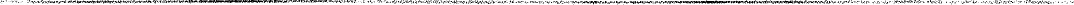 8097979	O-KROUZEK	191,54	1	KS	13,0%	xxxxxx	xxxxx CZKWU101603	50 74 20 120 PŘESUN SOUČÁSTEK NÁDRŽE ZAŘ	1 190,00		 HOD 10,0 %	xxxxxxxxxxxxxxxxxxxx CZK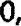 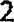 8097979	O-KROUZEK	191,54	1	KS	13,0%	xxxxxx	xxxxx CZKWU101603	50 74 20 120 PŘESUN SOUČÁSTEK NÁDRŽE ZAŘ	1 190,00		 HOD 10,0 %	xxxxxxxxxxxxxxxxxxxx CZK8097979	O-KROUZEK	191,54	1	KS	13,0%	xxxxxx	xxxxx CZKWU101603	50 74 20 120 PŘESUN SOUČÁSTEK NÁDRŽE ZAŘ	1 190,00		 HOD 10,0 %	xxxxxxxxxxxxxxxxxxxx CZK8097979	O-KROUZEK	191,54	1	KS	13,0%	xxxxxx	xxxxx CZKWU101603	50 74 20 120 PŘESUN SOUČÁSTEK NÁDRŽE ZAŘ	1 190,00		 HOD 10,0 %	xxxxxxxxxxxxxxxxxxxx CZK8097979	O-KROUZEK	191,54	1	KS	13,0%	xxxxxx	xxxxx CZKWU101603	50 74 20 120 PŘESUN SOUČÁSTEK NÁDRŽE ZAŘ	1 190,00		 HOD 10,0 %	xxxxxxxxxxxxxxxxxxxx CZK8097979	O-KROUZEK	191,54	1	KS	13,0%	xxxxxx	xxxxx CZKWU101603	50 74 20 120 PŘESUN SOUČÁSTEK NÁDRŽE ZAŘ	1 190,00		 HOD 10,0 %	xxxxxxxxxxxxxxxxxxxx CZK8097979	O-KROUZEK	191,54	1	KS	13,0%	xxxxxx	xxxxx CZKWU101603	50 74 20 120 PŘESUN SOUČÁSTEK NÁDRŽE ZAŘ	1 190,00		 HOD 10,0 %	xxxxxxxxxxxxxxxxxxxx CZK8097979	O-KROUZEK	191,54	1	KS	13,0%	xxxxxx	xxxxx CZKWU101603	50 74 20 120 PŘESUN SOUČÁSTEK NÁDRŽE ZAŘ	1 190,00		 HOD 10,0 %	xxxxxxxxxxxxxxxxxxxx CZK8097979	O-KROUZEK	191,54	1	KS	13,0%	xxxxxx	xxxxx CZKWU101603	50 74 20 120 PŘESUN SOUČÁSTEK NÁDRŽE ZAŘ	1 190,00		 HOD 10,0 %	xxxxxxxxxxxxxxxxxxxx CZK8097979	O-KROUZEK	191,54	1	KS	13,0%	xxxxxx	xxxxx CZKWU101603	50 74 20 120 PŘESUN SOUČÁSTEK NÁDRŽE ZAŘ	1 190,00		 HOD 10,0 %	xxxxxxxxxxxxxxxxxxxx CZK8097979	O-KROUZEK	191,54	1	KS	13,0%	xxxxxx	xxxxx CZKWU101603	50 74 20 120 PŘESUN SOUČÁSTEK NÁDRŽE ZAŘ	1 190,00		 HOD 10,0 %	xxxxxxxxxxxxxxxxxxxx CZK8097979	O-KROUZEK	191,54	1	KS	13,0%	xxxxxx	xxxxx CZKWU101603	50 74 20 120 PŘESUN SOUČÁSTEK NÁDRŽE ZAŘ	1 190,00		 HOD 10,0 %	xxxxxxxxxxxxxxxxxxxx CZK8097979	O-KROUZEK	191,54	1	KS	13,0%	xxxxxx	xxxxx CZKWU101603	50 74 20 120 PŘESUN SOUČÁSTEK NÁDRŽE ZAŘ	1 190,00		 HOD 10,0 %	xxxxxxxxxxxxxxxxxxxx CZK8097979	O-KROUZEK	191,54	1	KS	13,0%	xxxxxx	xxxxx CZKWU101603	50 74 20 120 PŘESUN SOUČÁSTEK NÁDRŽE ZAŘ	1 190,00		 HOD 10,0 %	xxxxxxxxxxxxxxxxxxxx CZK8097979	O-KROUZEK	191,54	1	KS	13,0%	xxxxxx	xxxxx CZKWU101603	50 74 20 120 PŘESUN SOUČÁSTEK NÁDRŽE ZAŘ	1 190,00		 HOD 10,0 %	xxxxxxxxxxxxxxxxxxxx CZK8097979	O-KROUZEK	191,54	1	KS	13,0%	xxxxxx	xxxxx CZKWU101603	50 74 20 120 PŘESUN SOUČÁSTEK NÁDRŽE ZAŘ	1 190,00		 HOD 10,0 %	xxxxxxxxxxxxxxxxxxxx CZK8097979	O-KROUZEK	191,54	1	KS	13,0%	xxxxxx	xxxxx CZKWU101603	50 74 20 120 PŘESUN SOUČÁSTEK NÁDRŽE ZAŘ	1 190,00		 HOD 10,0 %	xxxxxxxxxxxxxxxxxxxx CZK8097979	O-KROUZEK	191,54	1	KS	13,0%	xxxxxx	xxxxx CZKWU101603	50 74 20 120 PŘESUN SOUČÁSTEK NÁDRŽE ZAŘ	1 190,00		 HOD 10,0 %	xxxxxxxxxxxxxxxxxxxx CZK8097979	O-KROUZEK	191,54	1	KS	13,0%	xxxxxx	xxxxx CZKWU101603	50 74 20 120 PŘESUN SOUČÁSTEK NÁDRŽE ZAŘ	1 190,00		 HOD 10,0 %	xxxxxxxxxxxxxxxxxxxx CZK8097979	O-KROUZEK	191,54	1	KS	13,0%	xxxxxx	xxxxx CZKWU101603	50 74 20 120 PŘESUN SOUČÁSTEK NÁDRŽE ZAŘ	1 190,00		 HOD 10,0 %	xxxxxxxxxxxxxxxxxxxx CZK8097979	O-KROUZEK	191,54	1	KS	13,0%	xxxxxx	xxxxx CZKWU101603	50 74 20 120 PŘESUN SOUČÁSTEK NÁDRŽE ZAŘ	1 190,00		 HOD 10,0 %	xxxxxxxxxxxxxxxxxxxx CZK8097979	O-KROUZEK	191,54	1	KS	13,0%	xxxxxx	xxxxx CZKWU101603	50 74 20 120 PŘESUN SOUČÁSTEK NÁDRŽE ZAŘ	1 190,00		 HOD 10,0 %	xxxxxxxxxxxxxxxxxxxx CZK8097979	O-KROUZEK	191,54	1	KS	13,0%	xxxxxx	xxxxx CZKWU101603	50 74 20 120 PŘESUN SOUČÁSTEK NÁDRŽE ZAŘ	1 190,00		 HOD 10,0 %	xxxxxxxxxxxxxxxxxxxx CZK8097979	O-KROUZEK	191,54	1	KS	13,0%	xxxxxx	xxxxx CZKWU101603	50 74 20 120 PŘESUN SOUČÁSTEK NÁDRŽE ZAŘ	1 190,00		 HOD 10,0 %	xxxxxxxxxxxxxxxxxxxx CZK8097979	O-KROUZEK	191,54	1	KS	13,0%	xxxxxx	xxxxx CZKWU101603	50 74 20 120 PŘESUN SOUČÁSTEK NÁDRŽE ZAŘ	1 190,00		 HOD 10,0 %	xxxxxxxxxxxxxxxxxxxx CZK	77 10 10 103 D-M VYSOKOTLAK VSTŘIK. ČER	1 190,00	2 HOD 10,0%	xxxxxxxxxx	xxxxxxxxxx CZK	1190,00	0,2 HOD 10,0 %	xxxxxxxxxx	xxxxxxxxxxxxx	77 10 10 103 D-M VYSOKOTLAK VSTŘIK. ČER	1 190,00	2 HOD 10,0%	xxxxxxxxxx	xxxxxxxxxx CZK	1190,00	0,2 HOD 10,0 %	xxxxxxxxxx	xxxxxxxxxxxxx	77 10 10 103 D-M VYSOKOTLAK VSTŘIK. ČER	1 190,00	2 HOD 10,0%	xxxxxxxxxx	xxxxxxxxxx CZK	1190,00	0,2 HOD 10,0 %	xxxxxxxxxx	xxxxxxxxxxxxx	77 10 10 103 D-M VYSOKOTLAK VSTŘIK. ČER	1 190,00	2 HOD 10,0%	xxxxxxxxxx	xxxxxxxxxx CZK	1190,00	0,2 HOD 10,0 %	xxxxxxxxxx	xxxxxxxxxxxxx	77 10 10 103 D-M VYSOKOTLAK VSTŘIK. ČER	1 190,00	2 HOD 10,0%	xxxxxxxxxx	xxxxxxxxxx CZK	1190,00	0,2 HOD 10,0 %	xxxxxxxxxx	xxxxxxxxxxxxxDatum 3.4.2024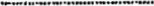 Nabídku zpracoval:xxxxxxxxxx xxxxxxxxxxxxxxxxxxxxxxxxxxxxxxxZa dodavatele: